Z 菜shuō z﷽﷽﷽gape wordraphs of and .  The combination of the two pictographs forms the character.  estion in English.   prices.  Gōngkè-2:	 Míngzi:_____________________Match the Pinyin words below with the right characters or pictures. Circle the Chinese character (or characters) that best describes the pictures given:Example: 
Wǒ cháng   (  吃，喝， 茶，菜，好)   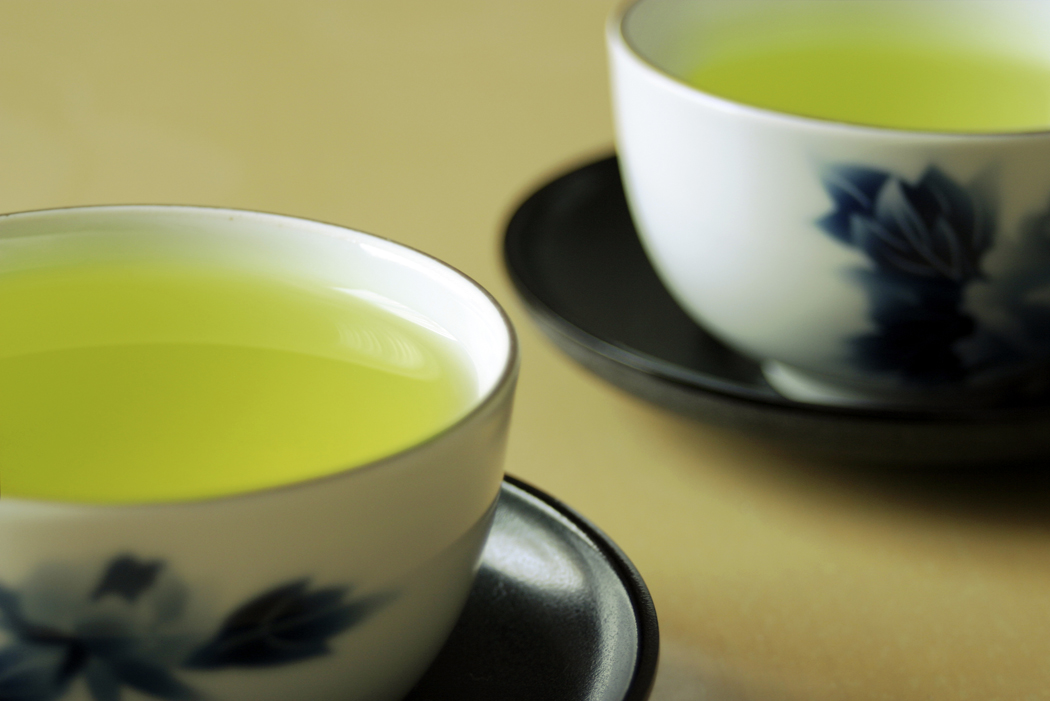 Tā měitiān (  吃，喝，  茶，菜，好)    měiguó fàn.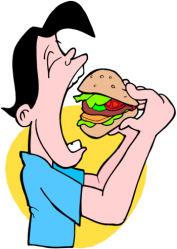 Lǎoshī cháng (  吃，喝,  茶，菜，好)     .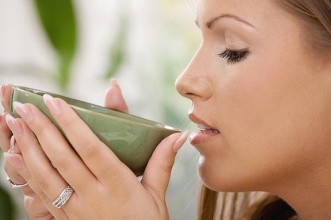 tā xǐhuān hóng（ 吃 ，喝，茶，菜，好）ma?Nǐ chángbùcháng（ 吃 ，喝，茶，菜）zhōngguó （ 吃 ，喝，茶，菜）?Nǐmen ài（ 吃 ，喝，茶，菜，好）shénme （ 吃 ，喝，茶，菜）?
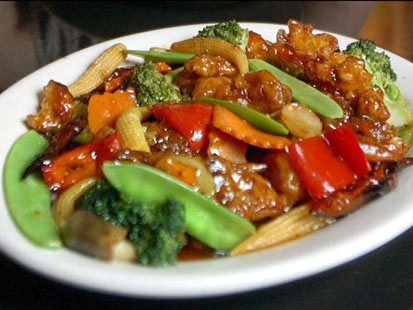 Circle the answers that best complete the paragraph.Zuótiān wǒ gēn wǒ māma yìqǐ (吃，渴，喝，茶，菜) wǔfàn.  Wǒ māma xǐhuān (吃，喝，茶，菜) rìběn(吃，渴，喝，茶，菜). Zhōngguó菜hěn （好吃，好喝，好茶）Zhōngguó 茶 hěn（好吃，好喝，好菜）Wǒmen qù rìběn fànguǎn (吃，渴，喝，茶，菜) fàn. Wǒmen (吃，渴，喝，茶，菜) hóng (吃，渴，喝，茶，菜) ,  (吃，渴，喝，茶，菜)   mǐfàn. Rìběn (吃，渴，喝，茶，菜) hěn (hǎo吃, hǎo kàn, hǎowán, hǎo喝).kuàiziZ 菜shuō z﷽﷽﷽gape wordraphs of and .  The combination of the two pictographs forms the character.  estion in English.   prices.  Z 菜shuō z﷽﷽﷽gape wordraphs of and .  The combination of the two pictographs forms the character.  estion in English.   prices.  好hē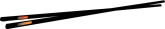 chá喝fànguǎn菜chī茶hǎo吃cài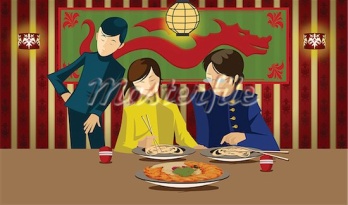 